Swim Bournemouth is looking to appoint motivated and inspirational coaches to lead and inspire squads in collaboration with existing staff. Swim Bournemouth is an ambitious swimming club, committed to providing high quality teaching and coaching to children and young people from the local area. We pride ourselves on supporting the development of swimmers to achieve their individual potential and aspirations. All candidates should be committed to supporting the club in this vision and also be looking to develop his/her own coaching skills to the benefit of our talented and promising swimmersEssential Qualifications/experienceExperience of coaching in a club environment  Experience of working in a team environment A minimum of an ASA Level 2 Qualification (or equivalent) in Coaching Desirable qualifications/experience Commitment to achieving Level 3 Graduate level aptitude or Further Education qualification to degree level Skills/AbilitiesAbility to work effectively as part of a team and on own initiativeGood organizational and time management skillsEnthusiastic about world class swimming Ability to learn quickly and adapt to new proceduresAbility to proactively identify opportunities for improvement. Actively identifies new areas for learning; regularly creating and taking advantage of learning opportunities; using newly gained knowledge and skill on the job Able to provide timely and appropriate feedback on performance Ability to establish good interpersonal relationshipsEffective communication skills, written and verbalFlexible approach to work and continuing professional development General Travel throughout the UK may be requiredComply with all policies set down by British Swimming & Swim Bournemouth and ensure that they are implemented as appropriate, in particular those policies relating to equity and diversityTo apply please send your CV and covering letter to:Emma HindellSwim Bournemouth Secretarysecretary@swimbournemouth.uk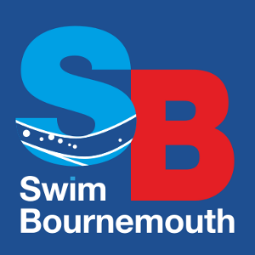 Job Title: Swimming CoachReports to: Swim Bournemouth Head Coach, Matt HeathcockWorking hours: Part time (12-16 hours Swim Coaching per week, with additional attendance at Galas expected.)  Potentially further hours to assist other squads.  Salary: Hourly Paid – Rate dependent on skills & experience